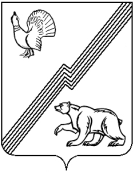 АДМИНИСТРАЦИЯ ГОРОДА ЮГОРСКАХанты-Мансийского автономного округа – Югры ПОСТАНОВЛЕНИЕот 08 сентября 2020 года									          № 1272О внесении изменений в постановлениеадминистрации города Югорска от 08.04.2014 № 1355 «О Методике проведения конкурса на замещение вакантных должностейруководителей муниципальных организацийгорода Югорска»В соответствии со статьей 275 Трудового кодекса Российской Федерации:1. Внести в постановление администрации города Югорска от 08.04.2014 № 1355                       «О Методике проведения конкурса на замещение вакантных должностей руководителей муниципальных организаций города Югорска» (с изменениями от 18.03.2015 № 1619,                          от 23.10.2015 № 3210) следующие изменения:1.1. В преамбуле постановления слова «от 25.02.2013 № 466» заменить словами                             «от 21.08.2019 № 1853».1.2. В приложении:1.2.1. В пункте 1.1 раздела 1 слова «от 25.02.2013 № 466» заменить словами                               «от 21.08.2019 № 1853».1.2.2. В разделе 2:1.2.2.1. В пункте 2.3 слова «на официальном сайте администрации города Югорска и обеспечивает его публикацию в газете «Югорский вестник» заменить словами «на официальном сайте органов местного самоуправления города Югорска и обеспечивает его публикацию в официальном печатном издании города Югорска»1.2.2.2. В абзаце пятом пункта 2.4 слова «иные документы» заменить  словами «сведения о трудовой деятельности, полученные в соответствии с требованиями статьи 66.1 Трудового кодекса Российской Федерации».1.2.3. Абзац четвертый пункта «г» приложения 1 дополнить словами «или сведения о трудовой деятельности, полученные в соответствии с требованиями статьи 66.1 Трудового кодекса Российской Федерации».2. Опубликовать постановление в  официальном печатном издании города Югорска и разместить на официальном сайте органов местного самоуправления города Югорска.3. Настоящее постановление вступает в силу после его официального опубликования.Глава города Югорска                                                   				         А.В. Бородкин